         –Klaudia Majkusiak–•Moje mocne strony: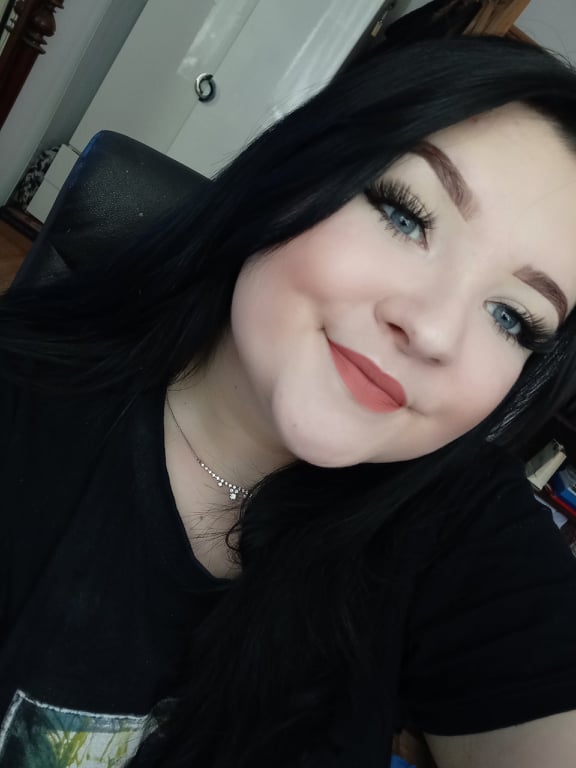  – uczciwość – uczynność – kreatywność – pracowitość – życzliwość• Moje cele••działanie na rzecz ochrony praw i godności ucznia•działanie na rzecz integracji i współpracy środowisk młodzieżowych• wyrabianie umiejętności-podejmowania decyzji w określonych obszarach zagadnień•kształtowanie i utrwalanie postaw demokratycznychLiczę na wasz głos! Zadbajmy o następne pokolenia!